О внесении изменений в решение Совета сельского  поселения Новопетровский  сельсовет муниципального района Кугарчинский район Республики Башкортостан  № 71 от 24 декабря 2021 года «О бюджете сельского  поселения Новопетровский сельсоветмуниципального  района Кугарчинский район Республики Башкортостан  на 2022 год и на плановый  период 2023 и 2024 годов»В соответствии с Бюджетным кодексом Российской Федерации Совет  сельского  поселения Новопетровский сельсовет муниципального района Кугарчинский район Республики БашкортостанРЕШИЛ:Внести в решение Совета сельского  поселения Новопетровский сельсовет муниципального района Кугарчинский  район Республики Башкортостан от 24 декабря 2021 года № 71 «О бюджете сельского поселения Новопетровский сельсовет муниципального района Кугарчинский район Республики Башкортостан на 2022 год и на плановый период 2023 и 2024годов»  следующие  изменения:           1.1.Пункт 1 изложить в следующей редакции:           1. Утвердить основные характеристики бюджета  сельского  поселения Новопетровский сельсовет муниципального района Кугарчинский район Республики Башкортостан на 2021 год:                                                                   1) прогнозируемый общий объем доходов бюджета  сельского  поселения Новопетровский сельсовет муниципального района Кугарчинский район Республики Башкортостан в сумме 3205900 рублей;          2) общий объем расходов бюджета сельского  поселенияНовопетровский сельсовет муниципального района Кугарчинский район Республики Башкортостан в сумме 3242900 рублей;         3) дефицит (профицит) бюджета сельского поселения Новопетровский сельсовет муниципального района Кугарчинский район Республики Башкортостан в сумме 37000 рублей.        1.2. Приложение № 3 «Распределение бюджетных ассигнований сельского  поселенияНовопетровский сельсовет муниципального района Кугарчинский район Республики Башкортостан на 2022 год по разделам, подразделам, целевым статьям, группам видов расходов классификации расходов бюджетов» изложить в новой редакции.	1.3.Приложение №5 «Ведомственная структура расходов бюджета сельского  поселенияНовопетровский сельсовет муниципального района Кугарчинский район Республики Башкортостан на 2022 год» изложить в новой редакции.1.4. Дополнить приложением № 9 «Источники финансирования дефицита бюджета сельского  поселенияНовопетровский сельсовет муниципального района Кугарчинский район Республики Башкортостан на 2022 год».1.5. Исключить пункт 10 Решения.1.6. Внести изменения в пункт 10.1 Решения, изложив его в следующей редакции: «10.1. Утвердить: 1) верхний предел муниципального внутреннего долга сельского поселения Новопетровский сельсовет муниципального района Кугарчинский район Республики Башкортостан на 1 января 2023 года в  сумме    0,00 рублей, на 1 января 2024 года в сумме 0,00 рублей и на 1 января 2025 года в сумме 0,00 рублей, в том числе верхний предел долга по муниципальным гарантиям сельского поселения Новопетровскийсельсовет муниципального района Кугарчинский район Республики Башкортостан на 1 января 2023 года в сумме 0,00 рублей, на 1 января 2024 года в сумме 0,00 рублей, на 1 января 2025 года в сумме 0,00 рублей.»2. Обнародовать настоящее Решение на информационном стенде в здании Администрации сельского  поселенияНовопетровский  сельсовет и разместить на официальном сайте сельского  поселения Новопетровскийсельсовет муниципального района Кугарчинский район Республики Башкортостан.Глава сельского поселения Новопетровский сельсовет                                        Х.А.АллабердинБАШКОРТОСТАН  РЕСПУБЛИКАҺЫКүгәрсен районы муниципальрайоныныңНовопетровкаауылСоветы ауыл биләмәһе Советы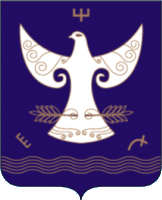 РЕСПУБЛИКА  БАШКОРТОСТАНСовет сельского поселенияНовопетровский  сельсоветмуниципального района Кугарчинский районРЕСПУБЛИКА  БАШКОРТОСТАНСовет сельского поселенияНовопетровский  сельсоветмуниципального района Кугарчинский район453332, Үрге урам, 20, Сәйетҡол,  тел. 8 (34789) 2-56-03453332, с.Саиткулово ул. Верхняя, 20,                                                тел. 8 (34789) 2-56-03453332, с.Саиткулово ул. Верхняя, 20,                                                тел. 8 (34789) 2-56-03КАРАР       «18» апрель 2022й                                №81КАРАР       «18» апрель 2022й                                №81РЕШЕНИЕ«18»  апреля 2022 г.РЕШЕНИЕ«18»  апреля 2022 г.